            Лов на български съкровища в етнографския музей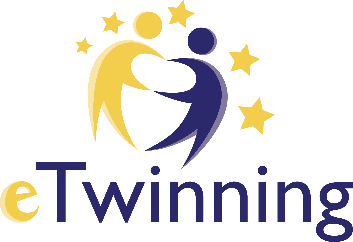 Народни обреди, шевици, килими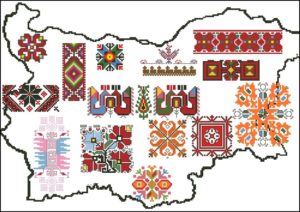 Разходи се из Етнографски комплект „Св. Софроний Врачански“ в красивия ни град Враца, слушай внимателно увлекателните думи на уредника, който ти разказва за миналото на нашия край, и попълни празните места в текста, за да получиш пъстрата картина на бита на старите българи. Дървено пособие, с което се преде вълна, се нарича ....................................Глинен съд за пиене на вода или вино се нарича ....................Уруглица се е наричало специално украсено сватбено ......., накичено за младоженеца и невястата.Даровете, които младата булка е подготвяла за своите свекър и свекърва, се наричат ...............Пособието, на което се е намотавала преждата при тъкане, се нарича .........................От какво се е правила украсата на шапките на коледарите? ................................Каква геометрична фигура се вплита най-често в Чипровските килими? ..................................Къде на дрехите се везе шевицата? .......................................................................................................Кой е най-често използваният в шевиците християнски символ? ............................Носиите на мъжете в нашия край не са били белодрешни, а ...........................В танца на калушарите на болестта се слага край като се чупи глинено ............................Защо времето за сватби е наставало през есента? ...................................................................................Какъв цвят е била забрадката или воала на невястата? ..................................Кое е определяло необходимостта от многокатни дрехи при каракачаните? .......................................Празничният костюм на банатската българка е украсен с ................................С какво са украсявали главите си лазарките? ..........................................................От какво са се правели куклите за кумичене? ..................................................Врачанско село, където се заселили банатските българи – Бардарски ................................В мартениците от врачанско наред с бялата и червената прежда се е слагала и ............................. А сега снимай попълнения работен лист така, че отговорите да се виждат добре, и качи двете снимки в направения за целта Padlet, до който ще достигнеш като сканираш QR-кода по-долу. Напиши имената на съучениците, с които си работил заедно. 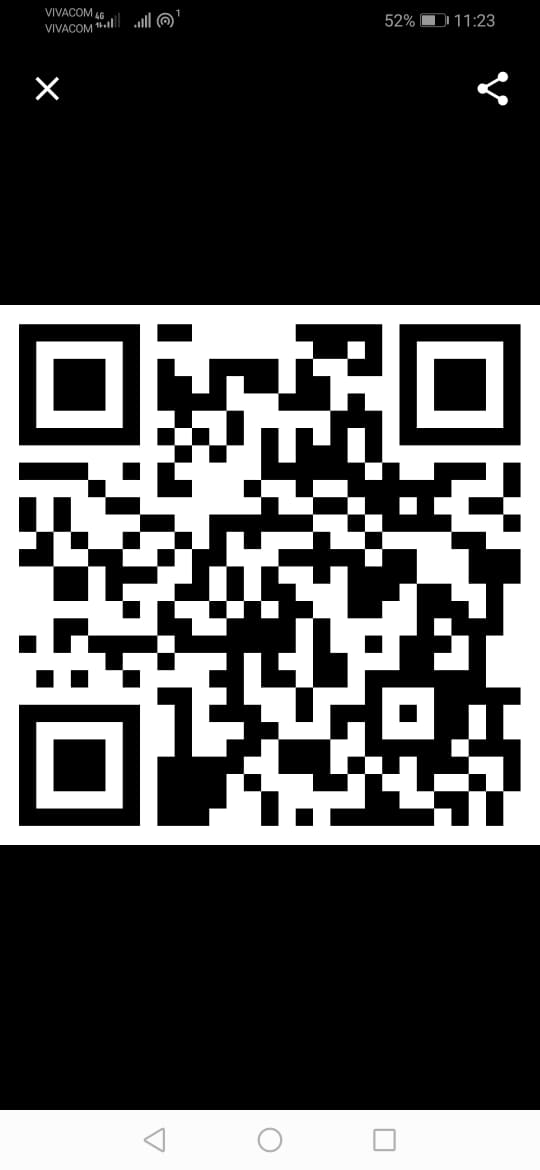 Щастлива съм, че с днешната разходка научи още за своите предци.                            Г-жа Калина Николоваюни 2021 